Chubb European Group SE                Pobrežní 620/3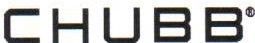 186 00 Praha 8, Česká republikaPojistná smlouva č.: Policy noOsvědčení č.: Certificate noPojištěný /Sponzor: lnsured/Local SponsorPojistná doba: Coverage PeriodNázev výrobku: Product NameČíslo studie: Protocol numberPopis studie:Full Protocol namePočet subjektů hodnocení: Number of ParticipantsOSVĚDČENÍ O POJIŠTĚNÍ - Certificate of lnsuranceCZLSCA27063 C0009039CONFORMAL MEDICAL, INC15 Trafalgar Square, Ste. 101Nashua NH 03063 United States of Americaod 1 července 2019 do 1 července 2020from 1 July 2019 to 1 July 2020 Conformal Left Atrial Appendage Seal19-101The CONFORMAL Prague StudyAn evaluation of the safety and performance of the Conformal Left Atrial Appendage Seal for Left Atrial Appendage OcclusionLIMITY LIMITSNa subjekt hodnocení/na škoduPer ParticipanUPer Occurrence	100,000 EURSouhrnný limitAggregate Per Trial	500,000 EURType of lnsurance:	Products Liability/HumanClinical Trials LiabilityKlinická hodnocení jsou pojištěna v souladu se zákonem 268/2014Sb a pojištění zahrnuje odpovědnost zadavatele a zkoušejících klinického hodnocení za škody na životě nebo zdraví subjektů hodnocení v důsledku provádění klinického hodnocení zdravotnických prostředků. /Clinical trials are insured in accordance with Pharmaceutical Act No. 268/2014 Coll. and the insurance policy covers liabilityof clinical trial sponsors and investigators occurred for bodily harm or health related damages to the clinical trial subjects as a result of carrying out the clinical trial of medical devices.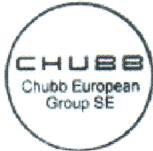 Datum Vydání/lssue Dale 19 dubna 2019VerzeN ersion 1	Strana/Page: 1 z/of 1Chubb European Group SE je společností, která se řídí ustanoveními francouzského zákona o pojištění, s registračním číslem 450 327 374 RCS Nanterre a sídlem: La Tour Carpe Diem, 31 Place des Corolles, Esplanade Nord, 92400 Courbevoie, Francie. Chubb European Group SE má plně splacený základní kapitál ve výši 896 176 662€. Chubb European Group SE provozuje svou činnost v české republice prostřednictvím odštěpného závodu zahraniční právnické osoby Chubb European Group SE, organizační složka, se sídlem Praha 8, Pobřežní 620/3, PSČ 186 00, identifikační číslo 278 93 723, zapsaného v obchodním rejstříku vedeném Městským soudem v Praze, oddíl A, vložka 57233 Osobní údaje, které poskytujete nám (případně vašemu pojišťovacímu makléři] pro upisování, správu zásad, správu pohledávek a jiné účelypojištění, jak je dále popsáno v našich Zásadách ochrany osobních údajů,  naleznete  zde: [https:/lwww2.chubb.com/cz-cz/privacy.aspx]. Můžete nás kdykoli požádat o tištěnou verzi zásad ochrany osobních údajů a to na emailové adrese Jmai lt o: dataprotectionoffice.europe@.chubb.coml.